.Start on lyricsSTEP, HEEL SWIVELS, ½ SHUFFLE, STEP, HEEL SWIVELS, ½ SHUFFLECURVING WALK, MAMBO, SWIVEL WALKS BACK W/ ⅛ TURN, COASTER STEPHEEL, ⅛ HEEL, COASTER STEP, HEEL, ⅜ HEEL, COASTER CROSSSIDE MAMBO CROSS, ¼ STEP, ¼ SIDE, ¼ SAILOR SHUFFLE, WALK, WALKSTART AGAINKat Painter: dancewithkat@yahoo.comM.O.V.E. (Move)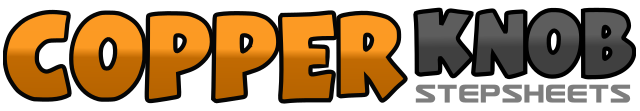 .......Count:32Wall:4Level:Improver.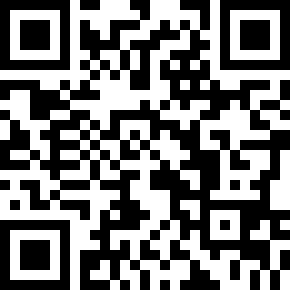 Choreographer:Kat Painter (USA) - November 2016Kat Painter (USA) - November 2016Kat Painter (USA) - November 2016Kat Painter (USA) - November 2016Kat Painter (USA) - November 2016.Music:Move - Luke BryanMove - Luke BryanMove - Luke BryanMove - Luke BryanMove - Luke Bryan........1&2Step Rt forward, Swivel both heels Rt, Swivel both heels Lt to center (optional Rock fwd Rt, Recover back Lt)3&4Turn ¼ Rt and Step Rt side Rt (3:00), Step Lt next to Rt, Turn ¼ Rt and Step Rt forward (6:00)5&6Step Lt forward, Swivel both heels Lt, Swivel both heels Rt to center (optional Rock fwd Lt, Recover back Rt)7&8Turn ¼ Lt and Step Lt side Lt (3:00), Step Rt next to Lt, Turn ¼ Lt and Step Lt forward (12:00)1,2Step Rt forward, Turn ⅛ Lt and Step Lt forward (10:30)3&4Step Rt forward, Recover Lt back, Step Rt back5,6Swivel Rt toe to Rt and Step back Lt, Turn ⅛ Lt and Swivel Lt toe to Lt and Step back Rt (9:00)7&8Step back Lt, Step Rt next to Lt, Step Lt forward1,2Touch Rt heel forward, Turn ⅛ Rt and Touch Rt heel forward (10:30)3&4Step back Rt, Step Lt next to Rt, Step Rt forward5,6Touch Lt heel forward, Turn ⅜ Lt and Touch Lt heel forward (6:00)7&8Step back Lt, Step Rt next to Lt, Step Lt across Rt1&2Step Rt side Rt, Step Lt in place, Step Rt over Lt3,4Turn ¼ Lt and Step Lt forward (3:00), Turn ¼ Lt and Step Rt side Rt (12:00)5&6Step Lt behind Rt, Turn ¼ Lt and Step Rt side Rt (9:00), Step Lt slightly forward7,8Step Rt forward, Step Lt forward